                                                                         Громадський ресторан Urban Space 100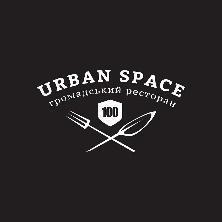 м. Івано-Франківськ2023 р._______________________________________________________________________________Проєктна заявкаКерівник проєкту  (дата, підпис) __________________________________________________Увага! Надішліть заявку одному із 10 учасників Urban Space 100 і запропонуйте підтримати вашу ідею та презентувати проєкт на Загальних Зборах. У копію листа обов’язково поставте пошту грантового менеджера - urbanspaceprogram@gmail.com (без виконання цієї умови заявки прийматися не будуть). Будьте зацікавлені переконати учасника Urban Space 100 презентувати ваш проєкт.Додаток 1до Проєкту (назва вашого проєкту)Бюджет Керівник проєкту (дата, підпис)       ________________________________________________

Додаток 2до Проєкту (назва вашого проєкту)Графік реалізації заходів Керівник проєкту (дата, підпис)      _________________________________________________Увага! Заповнивши цю заявку, ви погоджуєтеся, що у випадку перемоги, кошти можуть бути перераховані вам впродовж 2х місяців з дати оголошення результатів конкурсу.Назва Проєкту Автор ПроєктуОрганізація, від якої подається проєктОрганізація (громадська організація, благодійний фонд, чи інша некомерційна організація) Лінк на сторінку організації у Facebook (вкажіть, якщо є)Відповідальні за виконання програмних заходів (головні виконавці), їхні контакти.Вкажіть тут авторів (команду) проєкту або представників організації, та їхні контакти: електронна адреса, номер телефонуТематичний напрямок, під який підпадає проєкт (Культура, освіта, спорт, урбаністика,  т.п.)Опис Проєкту та його заходівОпишіть ваш проєкт. Вкажіть тут актуальність проблеми, яку вирішує Проєкт, або необхідність його реалізації (причини). Яким чином проєкт базуватиметься на попередніх досягненнях, проєктах чи заходах? (якщо ви раніше здійснювали схожі проєкти, або проєкт доповнює існуючу д-сть) Основна мета ПроєктуВкажіть  (чітко і конкретно) основну мету вашого проєкту Основні завдання ПроєктуВкажіть  основні завдання вашого проєкту Етапи реалізації ПроєктуВкажіть  етапи (чіткі кроки) реалізації проєкту. З чого ви почнете, що вже зроблено, та що плануєте робити в рамках реалізації. Вкажіть KPI (ключові показники ефективності) вашого проєктуОбов’язково вказуйте планові кількісні та якісні показники, вкажіть ознаки впливу на місто, до яких змін у місті  приведе реалізація вашого проєкту  Як Проєкт сприяє розвитку м. Івано-Франківськ, створенню теплої та затишної атмосфери в місті та підвищенню його привабливості? Оберіть один або кілька пунктів, які відповідають вашому проєкту найбільше, та прокоментуйте.Як Проєкт сприяє створенню простору для реалізації активної молоді в м. Івано-Франківськ? Оберіть один або кілька пунктів, які відповідають вашому проєкту найбільше, та прокоментуйте.Як Проєкт сприяє підвищенню культурної діяльності населення?Оберіть один або кілька пунктів, які відповідають вашому проєкту найбільше, та прокоментуйте.Цільова аудиторія ПроєктуВкажіть, хто є залученими сторонами проєкту та цільовою аудиторією? Чи налагодили ви з ними контакти?Строки реалізації ПроєктуУточніть дату - місяць, рікЗагальний  бюджет проєктуВкажіть тут загальний бюджет проєктуОбсяг необхідних коштів від Urban Space 100 Вкажіть тут суму, яку ви плануєте отримати від Urban Space 100Співфінансування (інші джерела)Чи залучили ви кошти з інших джерел? Якщо так — вкажіть суму, партнера та статус (отримано, домовлено про співпрацю).Система організації контролю за виконанням Проєкту Координацію за виконанням проєкту  буде здійснювати ініціативна група в особі - вкажіть представників вашої організації Дозволи та погодження(якщо потрібні)Додайте в прикріпленні до вашого листа співзасновнику або вкажіть лінк на файлообмінник
Якщо ви ще не отримали необхідних дозволів вкажіть в якому статусі вони знаходяться (дозвіл надано, дозвіл подано на розгляд, домовлено про співпрацю, тощо) Візуалізація - креслення, ескізи, фото  (якщо є)Додайте в прикріпленні до вашого листа співзасновнику або вкажіть лінк на файлообмінникВідеозвернення Вкажіть посилання на ресурс (файлообмінники з довготривалим терміном зберіганням, YouTube), де буде завантажено ваше відеозвернення в довільному форматі  (до 1 хв )Для вас це можливість звернутися до учасників Urban Space 100 та коротко розкрити суть проєкту. *Відеозвернення є обов’язковою умовою подачі проєктуЧи отримували ви раніше грантову підтримку від Urban Space 100?Вкажіть назву проєкту, рікПовідомте про потенційний/ реальний конфлікт інтересів  команди проєкту та співзасновника(-ів) Urban Space 100, що впливає на об’єктивність/ неупередженість прийняття рішеньСтисло викладіть ситуацію, в якій виник реальний/потенційний конфлікт інтересів, суть приватного інтересу, що впливає на об’єктивність прийняття рішення співзасноника/співзасновників проєктуЧи потребує команда проєкту менторської підтримки від одного із співзасновників Urban Space 100?Так/Ні.Ви можете вказати кого із співзасновників ви бачите ментором вашого проєкту.Рішення про менторський супровід приймається співзасновниками на Загальних Зборах.Звідки ви дізналися про грантову програму Urban Space 100?Вкажіть будь-яке з джерел: від друзів/знайомих, сайт, фейсбук, інстаграм, ютуб, статті в медіа, TV, радіо. Якщо жодне з перелічених, вкажіть, будь ласка, інше джерело.№ Вид витратВартість одиниціК-стьСумаСума№ Вид витратВартість одиниціК-стьUrban Space 100Інші джерела (вкажіть які)Опишіть витрати, які передбачені проєктом, та суми......Разом:Разом:Разом:Nп/пМісяць Дії1. ...Опишіть заходи, що будуть реалізовані в цей періодВАЖЛИВО: Передбачте останнім пунктом подачу звіту про реалізацію проекту. 